2020-2021 First Sacraments Calendar Classes at church take place other week on Sundays at 9:00-10:15 a.m. in the chapel. If you have any questions please contact me at 561-779-6488 or tmsblum@gmail.comCurriculum links for First Penance and First Communion (another list of resources will be provided at orientation): Lesson Guides: https://sophiainstituteforteachers.org/sotpeabsent Parent Newsletters for each session: https://sophiainstituteforteachers.org/sotpecatchthespirit Sophia Sketchpad Videos for First Sacraments: https://sophiainstituteforteachers.org/sketchpad Saint Cards to print and discuss: https://sophiainstituteforteachers.org/uploads/blog/SOT_SaintCards_2018_COMPLETE.pdf Pocket guide for receiving First Communion: https://sophiainstituteforteachers.org/uploads/lessons_approved/Gr2S29PocketGuideforReceivingHoly Communion.pdf First Penance 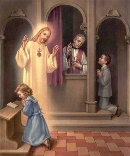 First Penance First Penance First Penance First Penance Date Class/Event Class/Event Class/Event Content   10/4/20Penance & Reconciliation Class #1: Session 1God is a Trinity of Persons Begin Ten Commandments Journal: 1st CommandmentChapter 1 & 2 King of the Golden City10/11/20 Penance & Reconciliation Class #2: Session 2Penance & Reconciliation Class #2: Session 2Penance & Reconciliation Class #2: Session 2God Calls Us to Love Him Above All Else Chapter 3 King of the Golden City Ten Commandments Journal: 2nd Commandment  10/18/20Penance & Reconciliation Class #3: Session 3 God’s Loving Plan for Creation Chapters 4 and 5 King of the Golden City Ten Commandments Journal: 3rd Commandment10/25/20 MANDATORY PARENT MEETING DURING CLASS (in the basement commons)Penance & Reconciliation Class #4: Session 4MANDATORY PARENT MEETING DURING CLASS (in the basement commons)Penance & Reconciliation Class #4: Session 4MANDATORY PARENT MEETING DURING CLASS (in the basement commons)Penance & Reconciliation Class #4: Session 4Original Sin Chapter 6 King of the Golden City Ten Commandments Journal: 4th Commandment  11/1/20 Penance &  Reconciliation Class #5: Session 5Baptism Removes the Stain of Original Sin Chapter 7 and 8 King of the Golden City Ten Commandments Journal: 5th Commandment11/8/20Penance & Reconciliation Class #6: Session 6Penance & Reconciliation Class #6: Session 6Penance & Reconciliation Class #6: Session 6Heaven, Purgatory, and Hell Chapter 9 King of the Golden City Ten Commandments Journal: 6th Commandment11/15/20Penance & Reconciliation Class #7: Session 7Penance & Reconciliation Class #7: Session 7Penance & Reconciliation Class #7: Session 7Jesus Gave His Apostles the Power to Forgive Sins Chapter 10 and 11 King of the Golden CityTen Commandments Journal: 7th Commandment11/22/20Penance & Reconciliation Class #8: Session 8Penance & Reconciliation Class #8: Session 8Penance & Reconciliation Class #8: Session 8God Loves Us Even When We SinChapter 12 King of the Golden CityTen Commandments Journal: 8th CommandmentBegin Memorizing Act of Contrition at Home12/6/20Penance & Reconciliation Class #9: Session 9 and PracticePenance & Reconciliation Class #9: Session 9 and PracticePenance & Reconciliation Class #9: Session 9 and PracticeThe Sacrament of Penance and Reconciliation Chapter 13 and 14 King of the Golden City Ten Commandments Journal: 9th CommandmentExamination of Conscience and First Penance Practice12/09/20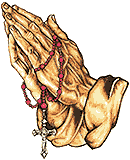 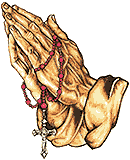 Begin Novena for First Penance  Begin Novena for First Penance  Begin Novena for First Penance  Novena Prayer to the Sacred Heart:   https://www.ewtn.com/catholicism/devotions/novenaprayer-to-the-sacred-heart-31112/12/20Our Lady of GuadalupeFirst Penance Retreat 10am-12 in the basementFirst Penance Retreat 10am-12 in the basementFirst Penance Retreat 10am-12 in the basementBrother Francis video about First Penance Works of Mercy ActivitySnackPractice Confession and Act of Contrition with parents   12/13/20Penance & Reconciliation Class #10: Session 10Penance & Reconciliation Class #10: Session 10How to Make a Good ConfessionChapter 15 King of the Golden CityTen Commandments Journal: 10th Commandment12/19/20FIRST PENANCE: 9:30 AM FIRST PENANCE: 9:30 AM FIRST PENANCE: 9:30 AM First Communion 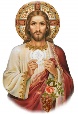 First Communion First Communion First Communion First Communion First Communion Date Class/Event Class/Event Class/Event Content Content   1/24/21First Communion Class #1: Session 24Mandatory Parent MeetingFirst Communion Class #1: Session 24Mandatory Parent MeetingOld Testament Roots of the Eucharist, Part I Chapter 16 King of the Golden CityReview of First Communion Program Review Assessment SheetDiscussion and questions Old Testament Roots of the Eucharist, Part I Chapter 16 King of the Golden CityReview of First Communion Program Review Assessment SheetDiscussion and questions 1/31/21First Communion Class #2: Session 25First Communion Class #2: Session 25First Communion Class #2: Session 25Old Testament Roots of the Eucharist, Part II Chapter 17 King of the Golden City Old Testament Roots of the Eucharist, Part II Chapter 17 King of the Golden City  2/7/21First Communion Class #3: Session 26 First Communion Class #3: Session 26 The Eucharist is Jesus’ Body and Blood Chapter 18 King of the Golden CityThe Eucharist is Jesus’ Body and Blood Chapter 18 King of the Golden City2/14/21First Communion Class #4: Session 27First Communion Class #4: Session 27First Communion Class #4: Session 27The Mass is the Re-Presentation of Christ’s SacrificeChapter 13 King of the Golden City The Mass is the Re-Presentation of Christ’s SacrificeChapter 13 King of the Golden City 2/21/21First Communion Class #5: Session 28 First Communion Class #5: Session 28 First Communion Class #5: Session 28  Transubstantiation Chapter 19 King of the Golden City Transubstantiation Chapter 19 King of the Golden City2/28/21First Communion Class #6: Session 29First Communion Class #6: Session 29First Communion Class #6: Session 29Discuss King of the Golden CityHow to Receive Holy CommunionDiscuss King of the Golden CityHow to Receive Holy Communion3/7/21 First Communion Class # 7: ReviewFirst Communion Class # 7: ReviewReview and Practice   Review and Practice   3/7/21 Review and Practice   Review and Practice   4/25/21First Communion Class #9: Assessments and Practice in Church (Parents Required)First Communion Class #9: Assessments and Practice in Church (Parents Required)First Communion Class #9: Assessments and Practice in Church (Parents Required)4/28/21Begin First Communion Novena and First Communion Journal at Home (found in the back of Spirit of Truth workbook)Begin First Communion Novena and First Communion Journal at Home (found in the back of Spirit of Truth workbook)Begin First Communion Novena and First Communion Journal at Home (found in the back of Spirit of Truth workbook)Two novena options will be provided at the First Communion Parent MeetingTwo novena options will be provided at the First Communion Parent Meeting5/1/21 (SAT) First Communion Retreat at Holy Comforter 9am-noon5/8/20 (SAT) **FIRST HOLY COMMUNION DURING 5pm MASS****FIRST HOLY COMMUNION DURING 5pm MASS****FIRST HOLY COMMUNION DURING 5pm MASS****FIRST HOLY COMMUNION DURING 5pm MASS**